Til årsmøtet i Bergen BadmintonklubbUttalelse om årsregnskapet:Vi har revidert årsregnskapet 2020 for Bergen Badmintonklubb. Årsregnskapet viser et overskudd på kroner 206 776. På alle årsmøter skal det velges et kontrollutvalg som består av to medlemmer og minst ett varamedlem, se NIFs lovnorm og idrettsforbundet.no. Bergen Badmintonklubb har ikke valgt dette for gjennomgang av regnskapet for 2020, men har valgt to revisorer. På årsmøtet i 2021 må klubben velge minimum tre personer til kontrollutvalget. Klubben må også sørge for å oppdatere vedtektene i samsvar med NIFs lovnorm.Vi har utført følgende handlinger:Undertegnede revisorer har gjennomgått årsregnskapet i henhold til sjekkliste for valgt revisor, se vedlegg. Vi har hatt særlig søkelys på at klubben har forsvarlig forvaltning og økonomistyring, at dets midler benyttes i samsvar med lover, vedtak, bevilgninger og økonomiske rammer. Vi har fått alle opplysninger som vi har bedt om fra idrettslagets styre. Vi har foretatt regnskapsrevisjon og kontrollert resultatregnskap, balanse og noter. Kostnader er stikkprøvemessig kontrollert for attestasjon og dokumentasjon, og vesentlige inntekter er kontrollert mot avtaler og annen dokumentasjon. Kontrollerte kostnader og inntekter gjelder for inneværende regnskapsår, og det er avsatt for fakturakrav som ennå ikke er mottatt, samt opptjente inntekter som ennå ikke er fakturert/mottatt. Balansen viser idrettslagets verdier ellers, og balanseverdier er kontrollert mot underliggende dokumentasjon. Alle balanseverdier er reelle pr 31.12. Vi har vurdert at notene gir de opplysninger som er av betydning for å bedømme idrettslagets stilling og resultat.  Regnskapet viser et overskudd på kr 206 776 ved årsavslutning 2020 og balansen viser at klubben har fri egenkapital på kr 1 928 935,76.Vi har følgende merknader til det fremlagte regnskapet for 2020:Medlemslister føres på excl regneark. Dette er ikke i henhold til krav om et elektronisk medlemssystem. Vi ble informert om at klubben vurderer å innføre «KlubbAdmin» ila 2021 for å være i henhold til krav. Det anbefales at dette eller annet godkjent system innføres.Styret har jobbet godt med å sikre tilskudd det siste året. Tilskudd som er øremerket til forskjellige aktiviteter må brukes i henhold til dette. Covid19 har gitt begrensninger på aktiviteter i 2020. Styret må derfor sikre seg at tildelte midler blir brukt som forutsatt i 2021. Styret kunne ikke gi en oversikt over hvem som hadde tilgang til klubbens kontoer. Det anbefales at det tas en oppgang på gjennomgang og at ikke flere enn nødvendig har disse tilgangene.Det anbefales at styret setter seg inn i NIFs regnskap og revisjonsbestemmelser som finnes på Norges Idrettsforbund sine temasider.Kommentarer til poster og noter:Note til sponsorinntekter: Her er det feil i beskrivelsen og dette må rettes opp i endelig regnskap. Sponsormidler er kommet fra Smihuset og Rema 1000.Post 7010, Medlemslisens/klubbavgift til NBF. Denne er dobbelt så stor som den var budsjettert med. Det kan se ut som en har betalt 2 ganger. Dette må sjekkes med NBF.Post 3360, Tilskudd ifm deltakelse i eliteserien, er null. Her ble det opplyst at en har purret NBF og at disse midlene vil komme i 2021.4160, Ballkostnader Julecup. Denne ble avlyst i 2020, og kostnader på denne posten er fra Julecupen i 2019.KonklusjonVi mener at regnskapet og regnskapsføringen er slik at årsregnskapet for 2020 kan godkjennes som Bergen Badmintonklubb årsregnskap for 2020.Sted, datoBergen, 23.02.2021Jack Oterhals						Ingrid Teistung		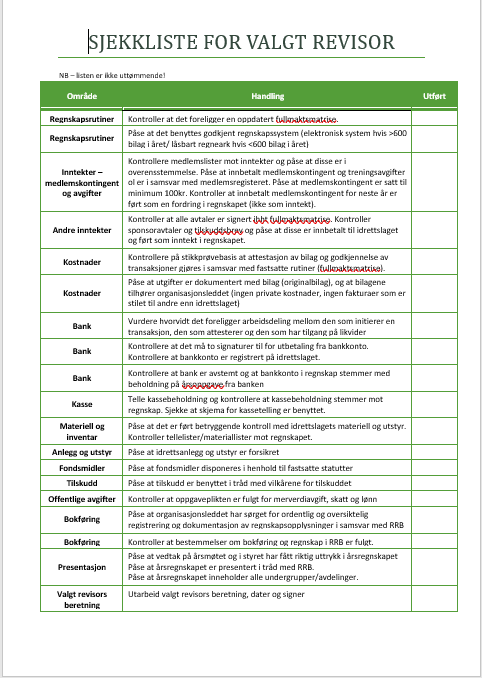 